Publicado en Barcelona 30 de Mayo del 2018 el 30/05/2018 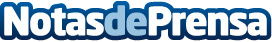 AleaSoft compara los precios del mercado eléctrico actuales con los precios en el 2030Los precios de estos días sobre los 60 euros/MWh producidos por una combinación de combustibles y CO2 con precios altos, baja producción eólica, paradas nucleares, sin estar en un período de sequía, demuestra que los precios en el 2030 no tienen por qué que ser bajos, según las previsiones de AleasoftDatos de contacto:Alejandro DelgadoNota de prensa publicada en: https://www.notasdeprensa.es/aleasoft-compara-los-precios-del-mercado Categorias: Internacional Nacional Sector Energético http://www.notasdeprensa.es